LCR Board Meeting Agenda 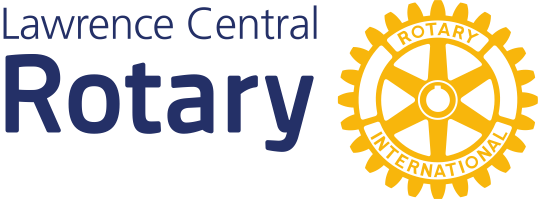 I.	Call to orderMembers present: Carolyn DeSalvo, Kate Campbell, Fred Atkinson, Sam Bhakta, Jim Peters, Michael Steinle, Shelly McColm II.	Review/approval of previous meeting minutes III.	Consideration of items before the board Carolyn reported there will be a high school student in the Rotary Youth Exchange here from Sweden this year.  This will be the first Rotary Youth Exchange student in Lawrence since 2009-10.  The other Lawrence clubs are sponsoring and wondered if we wanted to help with a small scholarship. Discussion of budget for next year:How can we get members to contribute to Rotary Foundation?  Now, less than five people pay the Rotary Foundation donation of $100 per year to the annual fund.  The club has committed to this amount annually.  Discussion about whether our club gets credit when an individual donates directly to Rotary Direct.  Steve Lane has indicated we need to donate $1000 again this year for the Community Bike Ride. Plan to use the wreath sales income for the Rotary Foundation at this time.  We may change this in the future.Another agenda items:We need to apply for a shelter box grant by the end of August if we want to get matching money.  Rotary training meeting August 8 for leadership. Plan to continue the board meetings on Tuesday mornings.Kate mentioned she would like someone to plan social functions for the club and their families.  IV.	Reports from committee chairs Willow Domestic Violence fundraising update—Fred noted we collected $302.75 to give to the Willow Domestic Violence Center.Sam is resigning as Treasurer due to changes in his business and time restraints.  We will look for a replacement.  We will change the club’s address to Shelly McColm’s office.Carolyn’s new contact information:cndesalvo@gmail.com785-727-9173 (cell)Home address:  1321 3 Crabs RoadSequim, WA 98382Work address:  346 N. Sequim Ave.  Sequim, WA 98382V.	Review of membership proposalsRevised Plan 1 and 2 starts July 1. VI.	Adjournment 